Regulamin quizuSinulan Express Forte
§ 1.
[Definicje]Użyte w niniejszym Regulaminie określenia oznaczają:Organizator Konkursu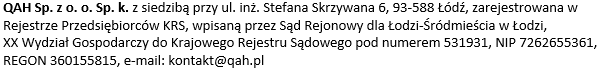 odpowiedzialni za techniczną stronę konkursu i działający w imieniu Zleceniodawcy Konkursu.Zleceniodawca Konkursu WALMARK Sp.z o.o. z siedzibą przy  ul.Teatralna 9 41-200 Sosnowiec zarejestrowaną w Rejestrze Przedsiębiorców Krajowego Rejestru Sądowego, prowadzonym przez Sąd Rejonowy w Katowicach Wydział Krajowego Rejestru Sądowego pod nr. KRS 0000055428, NIP 644-29-02-240, o kapitale zakładowym wynoszącym 1 054 000 złotych, Konkurs – konkurs dla farmaceutów i techników farmacji w serwisie internetowym www.ezamowienie.pl w sekcji sponsorskiej Sinulan Express Forte na warunkach wynikających z treści niniejszego Regulaminu.Formularz konkursowy - formularz zawierający oświadczenie o przystąpieniu do Konkursu wraz 
z formularzem zgody na przetwarzanie danych osobowych w celach konkursowych lub w celach marketingowych.Komisja Konkursowa – zespół osób wyznaczonych przez Zleceniodawcę Konkursu z grona osób wskazanego przez Organizatora Konkursu do czuwania nad prawidłowym przebiegiem Konkursu. Komisję Konkursową stanowią: Agnieszka Szol, Emilia Kraśniewska.Uczestnik – farmaceuta/technik farmacji (osoba fizyczna), który biorąc udział w Konkursie, posiada aktualne prawo do wykonywania zawodu, który wszedł na stronę www.ezamowienie.pl w sekcje sponsorską linii produktów marki Sinulan Express Forte oraz spełnił wymagania określone w niniejszym Regulaminie.§ 2[Postanowienia ogólne]Konkurs prowadzony jest na podstawie niniejszego Regulaminu. Regulamin określa prawa 
i obowiązki Uczestników Konkursu.Konkurs związany jest z promocją i reklamą Sponsora Konkursu.Konkurs jest konkursem z dziedziny nauki, którego celem jest zwiększenie wiedzy Uczestników 
na temat produktu Sinulan Express Forte stosowanego w leczeniu objawów zapalenia zatok przynosowych i nieżytu nosaWarunkiem uczestnictwa w Konkursie jest wejście na portal  ezamowienie.pl i przejście do sekcji sponsorskiej Sinulan Express Forte  i:Zapoznanie się z materiałami dotyczącymi produktu Sinulan Express ForteRozwiązanie quizu,Poprawne wypełnienie Formularza konkursowego.Nad sprawnym przebiegiem Konkursu, poszczególnych elementów czuwa Komisja Konkursowa.Użytkownik może uczestniczyć w Konkursie wielokrotnie, przy czym nagrody przyznawane są tylko jednokrotnie, pierwszym 100 osobom, które poprawnie wypełniły Quiz.Uczestnikiem Konkursu nie może być pracownik ani osoba współpracująca na jakiejkolwiek podstawie prawnej z Organizatorem lub Sponsorem Konkursu i ich najbliżsi, przez co należy rozumieć małżonka, wstępnego, zstępnego, rodzeństwo, powinowatych w tej samej linii lub stopniu, osoby pozostające w stosunku przysposobienia oraz ich małżonkowie, a także osoby pozostające we wspólnym pożyciu.Konkurs jest organizowany na terenie Rzeczypospolitej Polskiej.Uczestnicy quizu oświadczają, że są konsumentami w rozumieniu prawa.Zakazane jest podawanie bezprawnych lub nieprawdziwych informacji, w szczególności adresu 
e-mail nienależącego do Uczestnika.Organizator zastrzega sobie prawo weryfikacji, czy nagrodzony Uczestnik spełnia warunki określone w Regulaminie Konkursu. W tym celu może żądać od Uczestnika złożenia określonych oświadczeń, podania określonych danych bądź przedłożenia określonych dokumentów. Niespełnienie warunków Konkursu lub odmowa spełnienia powyższych żądań powoduje wykluczenie danego Uczestnika z Konkursu z jednoczesnym wygaśnięciem prawa do nagrody 
i jakichkolwiek innych roszczeń w stosunku do Organizatora związanych z Konkursem.Uczestnictwa w Konkursie, jak i praw i obowiązków z nim związanych, w tym także prawa do żądania wydania nagrody, nie można przenosić na inne osoby. Zgłoszenie do udziału w Konkursie oznacza zaakceptowanie wszystkich postanowień niniejszego Regulaminu.§ 3.[Zasady uczestnictwa w Konkursie]Warunkiem uczestnictwa w Konkursie jest wykonywanie zawodu farmaceuty lub technika farmacji i podanie następujących danych osobowych Uczestnika w Formularzu konkursowym:imienianazwiskanumeru PWZF (w przypadku magistrów farmacji)adresu zamieszkaniaadresu e-mailnumeru telefonuPrzedmiotem Konkursu jest wyłonienie osób posiadających największą wiedzę z dziedziny nauki – zwycięzcy - spośród Uczestników, którzy wezmą udział w Konkursie. W konkursie dla Uczestników dostępny jest quiz w serwisie www.ezamowienie/index.php/hedrinKonkurs trwa od 16.05.2019 do 29.06.2019 roku.Zadaniem Uczestnika jest udzielenie odpowiedzi na pytania z możliwie jak najmniejszą liczbą błędów.Za błąd uważa się udzielenie nieprawidłowej odpowiedzi.W Konkursie Uczestnik ma za zadanie zapoznać się z opublikowanym materiałem na stronie https://ezamowienie.pl/index.php/sinulan oraz rozwiązać Quiz. Quiz składa się z 5 pytań, za każdą poprawną odpowiedź można otrzymać 1 punkt.  Po udzieleniu poprawnej odpowiedzi w quizie, Uczestnik poproszony zostanie o wypełnienie Formularza konkursowego. Jego uzupełnienie jest warunkiem koniecznym do uzyskania ewentualnej nagrody.§ 4.[Zasady przyznawania nagród]Po zakończeniu Konkursu zostanie wyłoniona grupa 100 zwycięzców, którzy jako pierwsi osiągnęli w nim najlepsze wyniki.Nagrody w ramach Konkursu otrzymują ci Uczestnicy, którzy prawidłowo wypełnili Formularz konkursowy oraz w quizie zebrali największą ilość punktów.3. 	W przypadku, gdy dwóch lub więcej Uczestników w Konkursie zbierze tę samą liczbę punktów, 
o przyznaniu nagrody będzie decydować termin rozwiązania Quizu. § 5.[Nagrody]Każdemu zwycięzcy Konkursu zostanie przyznana nagroda rzeczowa w o wartości poniżej 100 zł brutto – szklana butelka termiczna.Z uwagi na charakter konkursu, związany z promocją i reklamą Sponsora Konkursu nagrody będą opatrzone logiem sponsora.W Konkursie do wygrania jest 100 nagród.Nagrody są zwolnione z opodatkowania podatkiem dochodowym od osób fizycznych.Niezależnie od innych postanowień Regulaminu, nagrody podlegają gwarancji na zasadach ogólnych, przewidzianych i udzielonych przez ich producenta oraz określonych w odpowiednich dokumentach gwarancyjnych – jeśli zostały przewidziane.§ 6.[Powiadomienie zwycięzcy Konkursu]Organizator Konkursu powiadomi Uczestnika Konkursu o wygranej za pośrednictwem adresu 
e-mail.Nagrody dla zwycięzców Konkursu zostaną przekazane laureatom za pośrednictwem przesyłki pocztowej lub kurierskiej. Nagrody zostaną dostarczone w terminie do 31 dni roboczych od zakończenia Konkursu.Nagrody dostarczane są wyłącznie na teren Rzeczypospolitej Polskiej. § 7.[Reklamacje i skargi dotyczące rozstrzygnięcia Konkursu]Reklamacje lub skargi ze strony Uczestników Konkursu dotyczące organizacji i przebiegu Konkursu powinny być składane najpóźniej w terminie 14 dni od zakończenia danej edycji e-mailem na adres organizatora kontakt@sinulanexpressforte.pl,  pisemnie za pośrednictwem poczty z dopiskiem „reklamacja konkursowa – ezamowienie.pl –sekcja sponsorska Sinulan Express Forte, na adres Organizatora lub osobiście do protokołu w siedzibie Organizatora. Reklamacje lub skargi powinny zawierać: imię, nazwisko i dokładny adres Uczestnika Konkursu, numer telefonu kontaktowego, jak również dokładny opis podstaw reklamacji lub skargi.Po otrzymaniu reklamacji lub skargi, Komisja Konkursowa rozpatrzy ją w terminie 14 dni od daty otrzymania takiej reklamacji lub skargi.Decyzja Organizatora w przedmiocie reklamacji jest ostateczna i wiążąca.Jakiekolwiek roszczenia Uczestników dotyczące rodzaju, jakości i innych właściwości nagród są wyłączone, za wyjątkiem użyteczności nagrody, rozumianej jako zdatność do użytku zgodnie z jej przeznaczeniem w chwili obioru przez Uczestnika.§ 8.[Postanowienia końcowe]Niniejszy Regulamin Konkursu dostępny jest przez cały czas trwania Konkursu w siedzibie Organizatora Konkursu oraz na stronie ezamowienie.pl w sekcji sponsorskiej Sinulan Express Forte Organizatorowi Konkursu przysługuje prawo do zmiany niniejszego Regulaminu, a także do przerwania lub zawieszenia Konkursu lub do jego wcześniejszego zakończenia, przy czym możliwe jest to jedynie w stosunku do nierozpoczętych jeszcze etapów konkursu. W przypadku zaistnienia takiej sytuacji Organizator opublikuje informację ze stosownym wyprzedzeniem poprzez zamieszczenie na stronie https://ezamowienie.pl/index.php/sinulanAdministratorem danych osobowych jest Sponsor Konkursu. Uczestnik przystępując do Konkursu wyraża zgodę na przetwarzanie swoich danych osobowych na zasadach określonych w polityce prywatności dostępnej na stronie ezamowienie.pl w sekcji sponsorskiej Sinulan Express Forte. Dane osobowe Uczestników Konkursu będą przetwarzane w celu:realizacji Konkursu w imieniu Sponsora Konkursu,doręczenia nagrody,celów marketingowych, jeśli Uczestnik Konkursu wyrazi dodatkową zgodę na przetwarzanie jego danych osobowych w tym celu. Organizator Konkursu może wykluczyć Uczestnika Konkursu z udziału w Konkursie 
w przypadku naruszenia przez Uczestnika Konkursu postanowień niniejszego Regulaminu.Konkurs nie stanowi gry losowej w rozumieniu przepisów ustawy z dnia 19 listopada 2009r. 
o grach hazardowych. Wyniki Konkursu nie zależą od przypadku, a jedynie od osobistych działań 
i kwalifikacji uczestników Konkursu. Uczestnictwo w niniejszym Konkursie nie zależy jakkolwiek od nabycia jakiegokolwiek produktu, losu bądź usługi oraz nie jest w żaden sposób związane 
z preferencją przez uczestnika Konkursu określonych produktów.Wszelkie pytania dotyczące Konkursu oraz zgłoszenia dotyczące nieprawidłowości w Konkursie lub w działaniu - stosowanych do jego przeprowadzenia - rozwiązań technicznych, Uczestnicy Konkursu mogą zgłaszać na adres: kontakt@sinulanexpressforte.pl Regulamin Konkursu wchodzi w życie z dniem 17.05.2019 r.